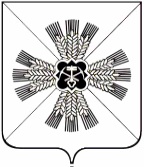 КЕМЕРОВСКАЯ ОБЛАСТЬАДМИНИСТРАЦИЯ ПРОМЫШЛЕННОВСКОГО МУНИЦИПАЛЬНОГО ОКРУГАПОСТАНОВЛЕНИЕ       от «08» сентября 2021 г. № 1606-П1пгт. ПромышленнаяОб утверждении Положения о порядке расходования средств резервного фонда администрации Промышленновского муниципального округаВ соответствии с положениями статьи 81 Бюджетного кодекса Российской Федерации, пунктом 2 статьи 11 и статьи 25 Федерального закона от 21.12.1994 № 68-ФЗ «О защите населения, территорий от чрезвычайны ситуаций природного и техногенного характера»:1. Утвердить прилагаемое Положение о порядке расходования средств резервного фонда администрации Промышленновского муниципального округа. 2. Признать утратившим силу постановление администрации Промышленновского муниципального района от 15.03.2016 № 242-П          «Об утверждении Положения о порядке расходования средств резервного фонда администрации Промышленновского муниципального района».3. Настоящее постановление подлежит размещению на официальном сайте администрации Промышленновского муниципального округа в сети Интернет.4. Контроль за исполнением настоящего постановления возложить на заместителя главы Промышленновского муниципального округа                          А.А. Зарубину.5. Постановление вступает в силу со дня подписания.Исп. К.В. Дзалбо Тел.7-20-05                                                             УТВЕРЖДЕНО                                                              постановлением                                                               администрации Промышленновского                                                              муниципального округа                                                             от 08.09.2021 № 1606-ППоложениео порядке расходования средств резервного фондаадминистрации Промышленновского муниципального округа1. Общие положения1.1. Резервный фонд администрации Промышленновского муниципального округа (далее - резервный фонд) создается для финансирования непредвиденных расходов, в том числе на проведение аварийно-восстановительных работ и иных мероприятий, связанных с ликвидацией последствий стихийных бедствий и других чрезвычайных ситуаций.1.2. Размер резервного фонда устанавливается решением Совета народных депутатов Промышленновского муниципального округа о бюджете Промышленновского муниципального округа на очередной финансовый год и на каждый год планового периода и не может превышать трех процентов утвержденного указанным решением общего объема расходов.2. Направления расходования средств резервного фонда2.1. Расходование средств резервного фонда осуществляется по следующим основным направлениям:2.1.1. Финансирование мероприятий для частичного покрытия расходов на ликвидацию последствий чрезвычайных ситуаций и стихийных бедствий на территории Промышленновского муниципального округа, в том числе расходов на:- проведение аварийно-спасательных работ в зонах чрезвычайных ситуаций и стихийных бедствий;- проведение неотложных аварийно-восстановительных работ на объектах жилищно-коммунального хозяйства, социальной сферы, промышленности, энергетики, транспорта и связи, пострадавших в результате чрезвычайной ситуации или стихийного бедствия;- развертывания и содержания временных пунктов проживания и питания для эвакуируемых пострадавших граждан и сил оперативного реагирования;- оказание единовременной материальной помощи гражданам, пострадавшим от чрезвычайных ситуаций и стихийных бедствий;- возмещение расходов, связанных с привлечением организаций, привлекаемых для проведения экстренных мероприятий по ликвидации последствий чрезвычайных ситуаций и стихийных бедствий;2.1.2. Финансирование иных непредвиденных расходов.К иным непредвиденным расходам относятся расходы на проведение ремонтных и восстановительных работ, не связанных с чрезвычайными ситуациями, оказание разовой материальной помощи гражданам и расходы на иные мероприятия, проводимые по решениям главы Промышленновского муниципального округа.3. Порядок выделения средств3.1. Средства из резервного фонда выделяются на основании нормативно - правовых актов администрации Промышленновского муниципального округа. 3.2. Решения о выделении средств принимаются, исходя из экономической целесообразности и обоснованности предполагаемых затрат, для чего к проектам нормативно - правовых актов о выделении средств из резервного фонда на финансирование непредвиденных расходов должны быть приложено обоснование необходимости выделения средств из резервного фонда и документы, подтверждающие размер запрашиваемых средств (смета расходов, проектная документация, расчеты, счета, акты сверок, договоры, соглашения, экспертные заключения и т.п.).3.3. В обосновании должны быть указаны следующие сведения:размер запрашиваемых средств, его обоснование, включая сметно-финансовые расчеты;цели расходования средств;обоснование недостаточности средств, находящихся в распоряжении;мотивированное обоснование непредвиденности расходов.3.4 Ходатайство о выделении средств из резервного фонда на финансирование непредвиденных расходов направляется главе Промышленновского муниципального округа.К указанному ходатайству должны быть приложены обоснование и документы, указанные в пункте 3.3 настоящего Положения.3.5. Глава Промышленновского муниципального округа направляет поступившие документы на рассмотрение в финансовое управление администрации Промышленновского муниципального округа.3.6. По результатам рассмотрения представленного ходатайства с приложенными к нему документами администрация Промышленновского муниципального округа готовит заключение о возможности выделения (положительное заключение) или о невозможности выделения (отрицательное заключение) средств из резервного фонда.Общий срок подготовки заключения о возможности (невозможности) выделения средств из резервного фонда на цели, указанные в ходатайстве, составляет 5 рабочих дней со дня поступления документов в администрацию Промышленновского муниципального округа.3.7. В случае положительного заключения администрация Промышленновского муниципального округа готовит проект постановления администрации Промышленновского муниципального округа о выделении средств из резервного фонда. 3.8. В случае отрицательного заключения администрация Промышленновского муниципального округа готовит проект письма об отклонении ходатайства с мотивированным обоснованием отказа в выделении средств из резервного фонда.Письмо направляется администрацией Промышленновского муниципального округа лицу, обратившемуся с ходатайством.3.9. Основаниями для отказа в выделении средств из резервного фонда на цели, указанные в ходатайстве, являются:- отсутствие или недостаточность бюджетных ассигнований резервного фонда в текущем финансовом году;- несоответствие целей, на которые запрашиваются средства резервного фонда;- отсутствие обоснования и документов, указанных в пункте 3.3 настоящего Положения.4. Контроль за расходованием средств резервного фонда4.1. Финансовое управление администрации Промышленновского муниципального округа ведёт учёт расходования средств резервного фонда, а также осуществляет текущий контроль за использованием средств фонда.4.2. Резервный фонд исполняется в течение финансового года. Неиспользованные остатки резервного фонда на следующий год не переносятся.4.3. Получатели средств резервного фонда, представляют в администрацию Промышленновского муниципального округа отчет о целевом использовании средств резервного фонда.4.4. Средства, используемые не по целевому назначению, подлежат возврату в бюджет Промышленновского муниципального округа.4.5. За нецелевое использование средств, выделенных на конкретные виды расходов из резервного фонда, получатель средств резервного фонда несет ответственность в соответствии с законодательством Российской Федерации.4.6. В целях исполнения настоящего положения финансовому управлению администрации Промышленновского муниципального округа предоставляется право получения полной и достоверной информации от получателей денежных средств из резервного фонда.4.7. Отчет об использовании бюджетных ассигнований резервного фонда администрации Промышленновского муниципального округа прилагается к ежеквартальному и годовому отчетам об исполнении бюджета Промышленновского муниципального округа за соответствующий финансовый год.ГлаваПромышленновского муниципального округа                          Д.П. ИльинЗаместитель главыПромышленновского муниципального округаА.А. Зарубина